ՔԱՂԱՔԱՑԻԱԿԱՆ ՀԱՍԱՐԱԿՈՒԹՅԱՆ ԴԻՏԱՐԿՈՒՄՆԵՐԸ ԵՄ-ՀԱՅԱՍՏԱՆ ՀԱՐԱԲԵՐՈՒԹՅՈՒՆՆԵՐԻ ՎԵՐԱԲԵՐՅԱԼ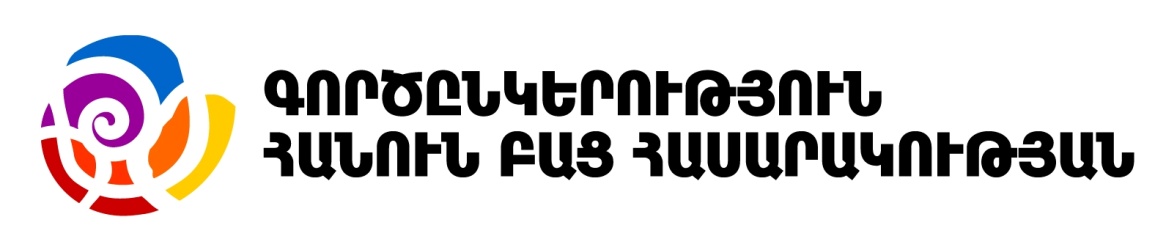 Հանրային քննարկում Նախնական օրակարգՀուլիսի 15, 2016ԴաբըլԹրի բայ Հիլթոն Երևան Գրիգոր Լուսավորիչ 4/2, ք. Երևան, Հայաստան09:45 – 10:00Մասնակիցների գրանցումՍուրճ10:00 – 10:30 Բացման խոսքՎարող՝Ավետիք Իշխանյան, Հայաստանի Հելսինկյան կոմիտեի նախագահ,  Արդարադատության խմբի անդամԿարեն Նազարյան, ՀՀ Արտաքին գործերի նախարարի տեղակալՊյոտր Սվիտալսկի, Արտակարգ և լիազոր դեսպան, Հայաստանում ԵՄ պատվիրակության ղեկավարԼարիսա Մինասյան, Բաց հասարակության հիմնադրամներ-Հայաստանի գործադիր տնօրեն10:30 – 10:4510:45 – 10:5510:55 – 11:0511:05 – 11:1511:15 – 11:3011:30 – 11:4011:40 – 11:5511:55 – 12:05Ալեքսանսդրա Ստիգմայեր, Եվրոպական կայունության նախաձեռնության ավագ վերլուծաբան, գլխավոր քարտուղար, Բրյուսել ԵՄ մուտքի արտոնագրային ռեժիմի ազատականացման գործընթացները. դեռևս խիստ, բայց արդա՞րՎարուժան Հոկտանյան, Թրանսփարենսի ինթերնեշնլ հակակոռուպցիոն կենտրոնի գործադիր տնօրենԿոռուպցիայի դեմ պայքարը. խոստումներ և իրականությունՍտեփան Գրիգորյան,  Գլոբալացման և տարածաշրջանային համագործակցության վերլուծական կենտրոնի խորհրդի նախագահԵՄ-Հայաստան մուտքի արտոնագրերի շուրջ երկխոսության զարգացումներըԱրթուր Սաքունց, Հելսինկյան քաղաքացիական ասամբլեայի Վանաձորի գրասենյակի նախագահ, Արդարադատության խմբի անդամՔաղաքական երկխոսություն. Հայաստանի պարտավորությունները և դրանց իրականցումըԻրինա Սուշկո, Եվրոպան առանց սահմանների ՀԿ ղեկավար, ԿիևԵՄ պաշտոնական պահանջները. մուտքի արտոնագրերի շուրջ երկխոսությունից դեպի առանց մուտքի արտոնագիրՄարո Մաթոսյան, Կանանց աջակցման կենտրոնի գործադիր տնօրենԳենդերային հավասարությունը և հակախտրականությունը որպես ԵՄ բյուջետային աջակցության պայմաններՆատո Գագնիձե, Նորարարությունների և բարեփոխումների կենտրոն, միգրացիայի ծրագրի ղեկավար, տնօրեն, ԹբիլիսիՎրացական փորձը. բարեփոխումները մուտքի արտոնագրերի շուրջ երկխոսության համար և մուտքի արտոնագրերից ազատված լինելու հիմնական խոչընդոտները Արտակ Զեյնալյան, Իրավունքի գերակայություն ՀԿ ղեկավար, Արդարադատության խմբի անդամԴատաիրավական բարեփոխումները Հայաստանում. ՄԻԵԴ որոշումների կատարումը12:05 – 12:45Քննարկում, հարց ու պատասխան12:45 – 13:00Փակման խոսք13:00 – 14:00Ճաշ